Publicado en Madrid el 26/02/2020 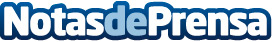 Fundación Mahou San Miguel apoya la formación en Hostelería de Fundación Juan XXIII RoncalliEste apoyo supone que 104 personas con discapacidad intelectual hayan podido formarse ya en los cursos de Operaciones Básicas de Restaurante y de Operaciones Básicas de Cocina, facilitando su acceso al mercado laboralDatos de contacto:Autor914115868Nota de prensa publicada en: https://www.notasdeprensa.es/fundacion-mahou-san-miguel-apoya-la-formacion Categorias: Nacional Emprendedores Restauración Recursos humanos Cursos http://www.notasdeprensa.es